Erasmus+ ProgrammeKey Action 1 
– Mobility for learners and staff – 
Higher Education Student and Staff MobilityInter-institutional agreement 2014-2020
between programme countriesThe institutions named below agree to cooperate for the exchange of students and/or staff in the context of the Erasmus+ programme. They commit to respect the quality requirements of the Erasmus Charter for Higher Education in all aspects related to the organisation and management of the mobility, in particular the recognition of the credits awarded to students by the partner institution.A.	Information about higher education institutionsB.	Mobility numbers per academic yearThe partners commit to amend the table below in case of changes in the mobility data by no later than the end of November in the preceding academic year.C.	Recommended language skillsThe sending institution, following agreement with the receiving institution, is responsible for providing support to its nominated candidates so that they can have the recommended language skills at the start of the study or teaching period:
For more details on the language of instruction recommendations, see the course catalogue of each institution [Links provided on the first page].D.	Additional requirementsAll mobility applications from students and faculty members, need to be sent through the relevant Erasmus office of the home institution within the application deadlines in hard copy form, duly completed and signed. For more information on the application procedure and to acquire the relevant forms, applicants need to visit the Erasmus section in the American College website. E.	Calendar1.	Applications/information on nominated students must reach the receiving institution by:2.	A Transcript of Records will be issued by the receiving institution no later than 6 weeks after the assessment period has finished at the receiving HEI.3.	Termination of the agreement A notice of at least one academic year should be given. This means that a unilateral decision to discontinue the exchanges notified to the other party by 1 September20XX will only take effect as of 1 September 20XX+1. Neither the European Commission nor the National Agencies can be held responsible in case of a conflict.F.	Information1.	Grading systems of the institutionsLTPANEVEZ012.	VisaThe sending and receiving institutions will provide assistance, when required, in securing visas for incoming and outbound mobile participants, according to the requirements of the Erasmus Charter for Higher Education.Information and assistance can be provided by the following contact points and information sources:3.	InsuranceThe sending and receiving institutions will provide assistance in obtaining insurance for incoming and outbound mobile participants, according to the requirements of the Erasmus Charter for Higher Education.The receiving institution will inform mobile participants of cases in which insurance cover is not automatically provided. Information and assistance can be provided by the following contact points and information sources:4.	HousingThe receiving institution will guide incoming mobile participants in finding accommodation, according to the requirements of the Erasmus Charter for Higher Education.Information and assistance can be provided by the following persons and information sources:G. SIGNATURES OF THE INSTITUTIONS (Legal representatives)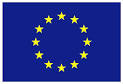 Name of the institution(and department, where relevant)Erasmus codeContact details(email, phone)Website(eg. of the course catalogue)Panevėžys University of Applied Sciences(Panevėžio Kolegija)Laisvės sq. 23, PanevėžysLT-35200, LithuaniaLTPANEVEZ01Jovita KaziukonytėInstitutional Erasmus+ Coordinatorjovita.kaziukonyte@panko.lt;inter@panko.ltLaisvės sq. 23, Panevėžys, LT-35200
Tel.:+370 609 75114http://panko.lt/en/FROM[Erasmus code of the sending institution]TO[Erasmus code of the receiving institution]Subject area code
* 
[ISCED]Subject area name
* 
Study cycle
[short cycle, 1st , 2nd or 3rd]
*Number of student mobility periodsNumber of student mobility periodsFROM[Erasmus code of the sending institution]TO[Erasmus code of the receiving institution]Subject area code
* 
[ISCED]Subject area name
* 
Study cycle
[short cycle, 1st , 2nd or 3rd]
*Student Mobility for Studies
[total number of months of the study periods or average duration*]Student Mobility for Traineeships
*
LTPANEVEZ010713Electrical and automation equipment1st2 (10)Only by individual agreementLTPANEVEZ010612Computer network administration1st2 (10)Only by individual agreementLTPANEVEZ01061Development and Maintenance of Information Systems1st2 (10)Only by individual agreementLTPANEVEZ010611Computer engineering1st2 (10)Only by individual agreementLTPANEVEZ010732Construction1st2 (10)Only by individual agreementLTPANEVEZ01071Road engineering1st2 (10)Only by individual agreementLTPANEVEZ010421Law1st2 (10)Only by individual agreementLTPANEVEZ010413Business management1st2 (10)Only by individual agreementLTPANEVEZ010411Accounting1st2 (10)Only by individual agreementLTPANEVEZ01011Pedagogy of pre-school education1st2 (10)Only by individual agreementLTPANEVEZ01041Logistics Management1st2 (10)Only by individual agreementLTPANEVEZ010913General practice nursing1st2 (10)Only by individual agreementLTPANEVEZ010915Physiotherapy1st2 (10)Only by individual agreementLTPANEVEZ010911Dental hygiene1st2 (10)Only by individual agreementLTPANEVEZ011012Beauty therapy1st2 (10)Only by individual agreementLTPANEVEZ010923Social work1st2 (10)Only by individual agreementLTPANEVEZ011st2 (10)Only by individual agreementFROM[Erasmus code of the sending institution]TO[Erasmus code of the receiving institution]Subject area code
* 
[ISCED]Subject area name
* 
Number of staff mobility periodsNumber of staff mobility periodsFROM[Erasmus code of the sending institution]TO[Erasmus code of the receiving institution]Subject area code
* 
[ISCED]Subject area name
* 
Staff Mobility for Teaching

[total number of  days of teaching periods or average duration *]Staff Mobility for Training
*
LTPANEVEZ010713Electrical and automation equipment2 (14)Only by individual agreementLTPANEVEZ010612Computer network administration2 (14)Only by individual agreementLTPANEVEZ01061Development and Maintenance of Information Systems2 (14)Only by individual agreementLTPANEVEZ010611Computer engineering2 (14)Only by individual agreementLTPANEVEZ010732Construction2 (14)Only by individual agreementLTPANEVEZ01071Road engineering2 (14)Only by individual agreementLTPANEVEZ010421Law2 (14)Only by individual agreementLTPANEVEZ010413Business management2 (14)Only by individual agreementLTPANEVEZ010411Accounting2 (14)Only by individual agreementLTPANEVEZ01011Pedagogy of pre-school education2 (14)Only by individual agreementLTPANEVEZ01041Logistics Management2 (14)Only by individual agreementLTPANEVEZ010913General practice nursing2 (14)Only by individual agreementLTPANEVEZ010915Physiotherapy2 (14)Only by individual agreementLTPANEVEZ010911Dental hygiene2 (14)Only by individual agreementLTPANEVEZ011012Beauty therapy2 (14)Only by individual agreementLTPANEVEZ010923Social work2 (14)Only by individual agreementLTPANEVEZ012 (14)Only by individual agreementReceiving institution

[Erasmus code]Optional: Subject area Language
of instruction 1Language
of instruction 2Recommended language of instruction levelRecommended language of instruction levelReceiving institution

[Erasmus code]Optional: Subject area Language
of instruction 1Language
of instruction 2Student Mobility for Studies[Minimum recommended level: B1]Staff Mobility for Teaching[Minimum recommended level: B2]LTPANEVEZ01EnglishLithuanianB1 EnglishB2 EnglishReceiving institution[Erasmus code]Autumn term*[month]Spring term*[month]LTPANEVEZ0115th of July15th of NovemberPass/fail systemMarking systemMarking systemDefinitionPass10 (excellent)10 (excellent)Excellent performance, outstanding knowledge and skillsPass9 (very good)9 (very good)Strong performance, good knowledge and skillsPass8 (good)8 (good)Above the average performance, knowledge and skillsPass7 (highly satisfactory)7 (highly satisfactory)Average performance, knowledge and skills with unessential shortcomingsPass6 (satisfactory)6 (satisfactory)Below average performance, knowledge and skills with substantial shortcomingsPass5 (sufficient)5 (sufficient)Knowledge and skills meet minimum criteriaFail4insufficientKnowledge and skill do not meet minimum criteria/below minimum criteriaFail3insufficientKnowledge and skill do not meet minimum criteria/below minimum criteriaFail2insufficientKnowledge and skill do not meet minimum criteria/below minimum criteriaFail1insufficientKnowledge and skill do not meet minimum criteria/below minimum criteriaInstitution 
[Erasmus code]Contact detailsWebsite for informationLTPANEVEZ01jovita.kaziukonyte@panko.ltTel.:+370 609 75114http://panko.lt/en/Institution 
[Erasmus code]Contact detailsWebsite for informationLTPANEVEZ01jovita.kaziukonyte@panko.ltTel.:+370 609 75114http://panko.lt/en/Institution 
[Erasmus code]Contact details(email, phone)Website for informationLTPANEVEZ01jovita.kaziukonyte@panko.ltTel.:+370 609 75114http://panko.lt/en/Institution[Erasmus code]Name, functionDateSignatureLTPANEVEZ01Jovita KaziukonytėInstitutional Erasmus+ Coordinator